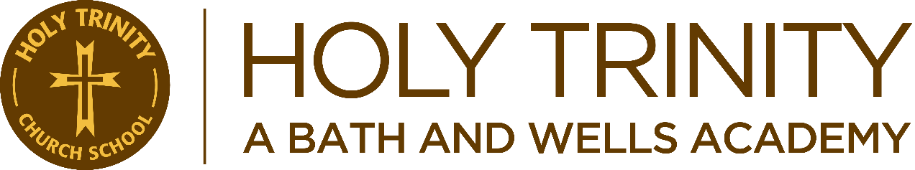 Pupil Learning Profile:  2019-2020Name:  Class: Year: Below National ExpectationsWorking Towards National ExpectationsIn line with National ExpectationsAbove National ExpectationsWorking at a Greater Depth